Информация о результатах расследования уголовных дел 
СО ОМВД России по району Тропарево-Никулино г. Москвы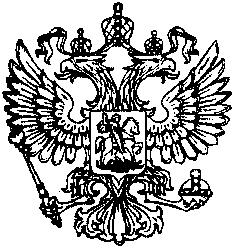 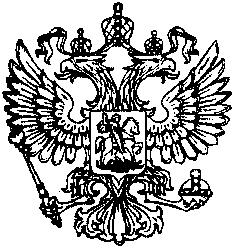 Информирует первый заместитель Никулинского межрайонного прокурора города Москвы советник юстиции Кудрявцев Р.Р.В производстве СО ОМВД России по району Тропарево-Никулино
г. Москвы находилось уголовное дело № 12301450107000086, возбужденное 15.02.2023 в отношении Мусурманова Анвара Нафасовича по признакам преступления, предусмотренного п. «в» ч. 2 ст. 158 УК РФ. В ходе расследования уголовного дела установлено, что Мусурманов А.Н. 
не позднее 28 часов 40 минут 13.02.2023, находясь вблизи дома № 16, расположенного по адресу: г. Москва, Мичуринский проспект, Олимпийская деревня, имея преступный умысел, направленный на тайное хищение чужого имущества, обнаружил мобильный телефон марки «Самсунг Гелакси А52», стоимостью 19 295 рублей, убедившись, что за его преступными действиями никто не наблюдает, тайно похитил указанный мобильный телефон, после чего с места преступления скрылся.По результатам расследования 13.11.2023 данное уголовное дело 
в порядке ст. 222 УПК РФ с утвержденным обвинительным заключением межрайонной прокуратурой направлено в Никулинский районный суд 
г. Москвы для рассмотрения по существу.Исп.: Морозов Д.П.ПРОКУРАТУРАРОССИЙСКОЙ ФЕДЕРАЦИИПРОКУРАТУРА г. МОСКВЫНИКУЛИНСКАЯМЕЖРАЙОННАЯ ПРОКУРАТУРАЗАПАДНОГО АДМИНИСТРАТИВНОГО ОКРУГАМичуринский просп., д.3, Олимпийская дер.,Москва, 119602Главам муниципальных округов Тропарево-Никулино, Очаково-Матвеевское, Проспект Вернадского, Раменки г. Москвы 19.12.202219.12.2022№[REGNUMSTAMP]На №Первый заместительмежрайонного прокурораР.Р. Кудрявцевэл.подпись